05.03.2022									                   № 611О Почетной грамоте Главы города ПятигорскаРуководствуясь Федеральным законом от 6 октября 2003 года № 131- ФЗ «Об общих принципах организации местного самоуправления в Российской Федерации», Уставом муниципального образования города-курорта Пятигорска, в целях поощрения трудовой и общественной активности населения, -  ПОСТАНОВЛЯЮ:1. Утвердить:1.1 Положение о Почетной грамоте Главы города Пятигорска согласно приложению 1 к настоящему постановлению.1.2. Образец бланка Почетной грамоты Главы города Пятигорска согласно приложению 2 к настоящему постановлению.2. Контроль за выполнением настоящего постановления возложить на заместителя главы администрации города Пятигорска, управляющего делами администрации города Пятигорска Малыгину А.А.3. Настоящее постановление вступает в силу со дня его официального опубликования. Глава города Пятигорска                                                                Д.Ю.Ворошилов	                       Приложение 1 к постановлению администрации города Пятигорскаот_______________№__________ПОЛОЖЕНИЕо Почетной грамоте Главы города Пятигорска1.	Почетная грамота Главы города Пятигорска (далее - Почетная грамота) является одной из форм поощрения за особый вклад в экономическое, социальное и культурное развитие города-курорта Пятигорска, за заслуги в развитии муниципального управления, укрепление законности и правопорядка, в иных областях деятельности, направленной на социально-экономическое развитие города-курорта Пятигорска и обеспечение благополучия населения города-курорта Пятигорска.           2. К награждению Почетной грамотой могут быть представлены:1)	граждане Российской Федерации независимо от места их проживания, имеющие трудовой стаж не менее 5 лет и трудовой стаж в организации расположенной на территории города-курорта Пятигорска, инициировавшей награждение Почетной грамотой, не менее 3 лет;2) граждане без основного (постоянного) места работы в связи с выходом на страховую пенсию, имеющие трудовой стаж не менее 15 лет в городе-курорте Пятигорске;3)	организации, осуществляющие свою деятельность на территории города-курорта Пятигорска, их коллективы, в том числе общественные объединения.2.1. Награждение Почетной грамотой граждан, организаций  или их коллективов может быть приурочено к юбилейным датам, профессиональным и государственным праздникам. Юбилейными датами для граждан следует считать пятидесятилетие со дня рождения и другие последующие пятилетия.Юбилейными датами для организаций следует считать двадцатилетие и другие последующие пятилетия со дня образования. 2.2 Повторное награждение Почетной грамотой за новые заслуги перед городом-курортом Пятигорском возможно не ранее чем через 3 года после даты предыдущего награждения.2.3 По решению Главы города  Пятигорска награждение Почетной грамотой может производиться до истечения срока, предусмотренного подпунктами 2.1 и 2.2 пункта 2 настоящего Положения, при наличии особых достижений в одной из областей деятельности, указанных в пункте 1 настоящего положения.3. Предложение к награждению Почетной грамотой гражданина, организации или ее коллектива вносится на рассмотрение Главе города Пятигорска в срок не позднее, чем за месяц до даты предполагаемого награждения Почетной грамотой.4. С ходатайством о награждении Почетной грамотой вправе обратиться: 1) руководители организаций, в том числе общественных объединений, осуществляющих свою деятельность на территории города-курорта Пятигорска;2) председатель Думы города Пятигорска;3) заместители главы администрации города  Пятигорска;4) инициативная группа граждан в количестве не менее 5 человек.5. Для рассмотрения вопроса о награждении гражданина Почетной грамотой необходимо представить следующие документы в администрацию города  Пятигорска: 1) ходатайство, содержащее следующие сведения: фамилия, имя, отчество (если имеется) (полностью); дата рождения (число, месяц, год);должность (согласно штатному расписанию) полное наименование организации, инициировавшей награждение Почетной грамотой (в соответствии с уставом или положением о ней), ее адрес местонахождения; звание (для военнослужащих);образование;трудовой стаж в организации или членство в общественном объединении, инициировавших награждение Почетной грамотой (с указанием даты приема гражданина на работу в организацию или даты вступления гражданина в членство общественного объединения);адрес регистрации (проживания).          2) характеристика с указанием личного вклада представляемого к награждению Почетной грамотой в развитие одной из областей деятельности, указанных в пункте 1 настоящего Положения, и информации о наградах и поощрениях. 6. Для рассмотрения вопроса о награждении организации или ее коллектива Почетной грамотой в администрацию города Пятигорска необходимо предоставить: 1) ходатайство, заверенное подписью руководителя организации и соответствующей печатью, содержащее следующие сведения:полное наименование организации (в соответствии с уставом или положением о ней), адрес ее местонахождения; фамилия, имя, отчество (если имеется), должность (согласно штатному расписанию) руководителя организации;информация о вкладе организации (коллектива) в развитие одной из областей деятельности, указанных в пункте 1 настоящего Положения.7. В случае положительного решения Главы города Пятигорска по итогам рассмотрения ходатайства о награждении Почетной грамотой, Протокольный отдел администрации  города Пятигорска оформляет Почетную грамоту сроком не позднее 30 календарных дней со дня принятия решения.8. Сведения о награждении Почетной грамотой граждан в установленном порядке вносятся в их личное дело и трудовую книжку организацией, инициирующей награждение, в установленный законом срок.9. Вручение Почетной грамоты осуществляется в торжественной обстановке Главой города Пятигорска или уполномоченным им лицом.10. В случае утраты Почетной грамоты дубликат Почетной грамоты не выдается.11. Решение о награждении Почетной грамотой оформляется постановлением администрации города Пятигорска. 12. Финансирование расходов, связанных с изготовлением Почетной грамоты, осуществляется за счет средств бюджета города-курорта Пятигорска.13. Изготовление, учет и хранение бланков Почетных грамот обеспечивает Протокольный отдел администрации города Пятигорска.14.Учет и регистрацию граждан, организаций или их коллективов, награжденных Почетной грамотой, осуществляет Протокольный отдел администрации города Пятигорска.Заместитель главы администрации города Пятигорска, управляющий делами администрации города Пятигорска                                   А.А.МалыгинаОбразец бланка Почетной грамоты Главы города Пятигорска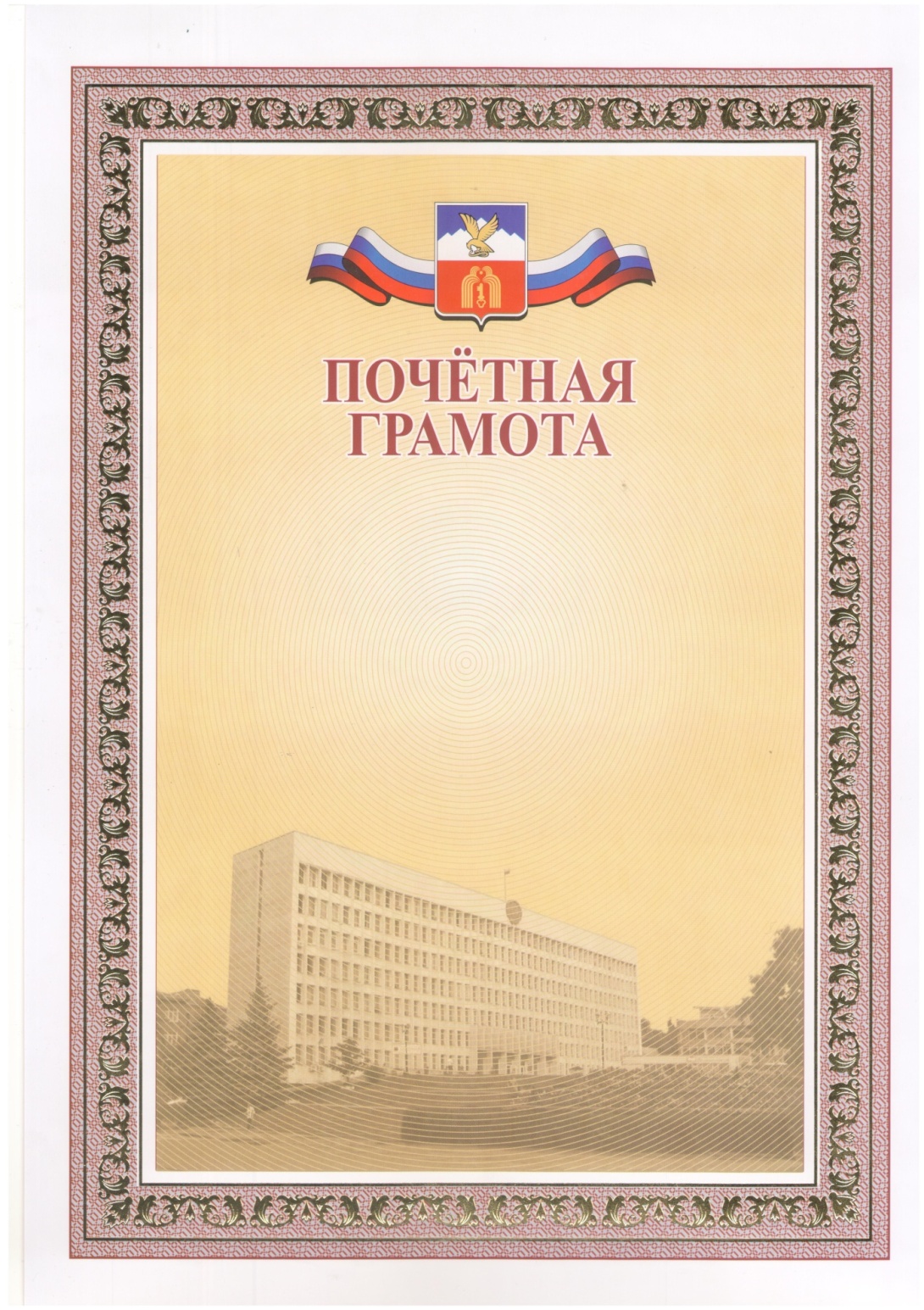 Описание бланка Почетной грамоты Главы города  ПятигорскаБланк Почетной грамоты изготавливается из белой высококачественной мелованной матовой бумаги плотностью не менее 200 г/м2, форматом А4, с нанесением изображения методом офсетной печати красочностью 4+0 с односторонним фольгированием золотой глянцевой фольгой. Бланк односторонний, обрамлен 1 фольгированной рамкой, расположенной на расстоянии 14 мм от края бланка, ширина рамки составляет 14 мм. По центру бланка на расстоянии 45 мм от верхнего края расположен герб города Пятигорска (далее – герб). Полноцветное изображение герба выполнено в соответствии с Положением «О гербе муниципального образования города-курорта Пятигорска Ставропольского края», утвержденным решением Думы города Пятигорска от 27 сентября 2007 г. № 119-18 ГД. Размер герба: ширина щита герба – 22мм, высота щита герба – 29 мм. По обе стороны от герба располагается стилизованное изображение развевающегося Государственного флага Российской Федерации. Под гербом на расстоянии 3 мм расположена надпись «ПОЧЕТНАЯ ГРАМОТА». Высота букв – 10 мм. Ниже, на расстоянии 85 мм от надписи «ПОЧЕТНАЯ ГРАМОТА», изображен фасад здания администрации города Пятигорска. Высота изображения – 77 мм, ширина изображения – 15,1 мм. Внутри рамки всё поле бланка заполнено гильоширной сеткой золотого цвета. Оборотная сторона листа белого цвета без изображений и надписей.Заместитель главы администрации города Пятигорска, управляющий делами администрации города Пятигорска                                   А.А.МалыгинаПриложение 2к постановлению администрации города Пятигорскаот________________№_________